La séquence de français propose d’exercer les aptitudes évaluées par le TAF (test d’attentes fondamentales) tout en familiarisant l’élève aux formes d’accidents qui ont lieu sur nos routes. Suivant le TAF, le cours est subdivisé en trois parties.  Compréhension de l’écrit : p. 3. Fonctionnement de la langue : p. 7. Production de l’écrit : Proposition d’activités Analyse d’accidentologie sur les routes suisses Une comparaison internationale montre que peu d’usagers sont tués sur les routes suisses par rapport au nombre d’habitants. Il existe néanmoins un besoin en matière de prévention. En effet, malgré la baisse continue du nombre d’accidents depuis plusieurs années, les accidents sur les routes helvétiques font chaque année environ 80'000 blessés et plus de 200 tués. Outre les souffrances physiques et psychiques, ils occasionnent plus de 4 milliards de francs de coûts matériels par an. Ci-dessous un résumé de l’état actuel d’accidentologie sur les routes helvétiques. La plupart des accidents graves sont dus à l’inattention/la distraction et aux refus de priorité. Dans le cas des accidents mortels, on ajoute à ces deux causes une troisième : une vitesse trop élevée du véhicule. Les occupants de voitures de tourisme restent les plus touchés par les accidents mortels avec un décès sur trois. Les occupants de voiture de tourisme et les motocyclistes représentent à eux deux plus de la moitié des usagers tués dans les accidents de la route. Les blessures graves concernent majoritairement les motocyclistes (un blessé grave sur quatre), suivis des cyclistes, des occupants de voitures de tourisme et des piétons, mais ces derniers subissent les accidents les plus graves et ont le plus grand risque de décéder des suites de leurs blessures en cas d’accident. Rapporté à la population, le risque de subir un accident grave avec un moyen de locomotion donné dépend aussi fortement de l’âge. Les accidents graves de piétons sont sensiblement plus fréquents chez les enfants, en particulier entre 6-7 ans, ainsi que chez les seniors de 76 ans et plus. Des pics d’accidents graves sont clairement visibles chez les 16-19 ans au guidon d’un motocycle et les 18-24 ans au volant d’une voiture de tourisme. Rapporté au nombre d’habitants, les 18-24 ans sont le plus souvent victimes d’accidents graves, alors que les seniors de 65 ans et plus présentent le risque le plus important d’avoir un accident mortel. Le nombre de dommages corporels graves subis dans les accidents de la route varie fortement en fonction de l’heure et du jour de la semaine. En semaine, entre lundi et vendredi, il y a pic d’accidents entre 7h et 8h et un autre, plus important, entre 17h et 18h. Après 18h, le nombre d’accidents graves baisse d’heure en heure, à l’exception des vendredi et samedi soirs. Cela s’explique entre autres par le fait qu’entre 23 h et 4 h du matin, l’alcool est la cause d’accidents la plus fréquente. Et alors que les voitures, les camions ou les motos ont l’obligation en Suisse d’avoir les feux allumés 24h sur 24, les piétons, tout comme les cyclistes ou les scootéristes, ne sont souvent pas vus suffisamment tôt par les autres usagers. Les accidents au crépuscule/de nuit sont également particulièrement lourds de conséquences chez les piétons. Dans cette catégorie d’usagers de la route, on recense davantage d’accidents graves en hiver quand le ciel est encore sombre, soit entre 7h et 8h du matin et entre 17h et 18h. Il reste que le comportement observé sur les routes s’avère lui globalement positif. Près de 95 usagers sur 100 attachent leur ceinture de sécurité, qu’ils soient conducteurs ou passagers avant. Ils allument également leurs phares en journée et enfilent un casque lorsqu’ils circulent à cyclomoteur. Cependant, la sensibilité à la visibilité doit être renforcée. L’hiver, de manière générale la nuit, à la tombée du jour ou en cas de mauvaise visibilité, le risque de ne pas être vu est trois fois plus élevé qu’en plein jour. Il est même multiplié par dix en cas de pluie ou de neige. En cas d’obscurité, une personne portant des vêtements sombres n’est vue des automobilistes qu’à 25 mètres de distance. C’est parfois beaucoup trop tard. Si cette même personne porte des éléments lumineux ou réfléchissants, elle sera déjà perçue à 140 mètres de distance, laissant ainsi plus de temps aux autres usagers pour réagir. À cet effet, l’industrie de la mode a mis sur le marché des produits qui suivent les tendances, alliant mode et sécurité. Source : Adaptation du Rapport SINUS 2019 du Bureau de prévention des accidents (BPA), 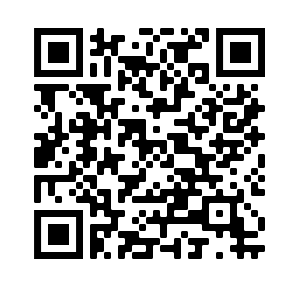 Première partie. Compréhension de l’écrit. Lis attentivement le texte de l’annexe et réponds aux questions ci-dessous.  Coche la bonne réponse. Ce texte vise à : Prévenir et informer. Instruire et illustrer. Aviser et argumenter. Contester et s’insurger. Les thèmes suivants sont abordés dans l’article. Vrai ou faux ?Les bouchons sur les routes suisses.					…F…Le témoignage des victimes des accidents de la route. 		…F…Les principales causes d’accidents sur la route. 			…V…La description des dégâts matériels en cas d’accident. 		 …F…Le nombre d’usagers victimes d’accidents. 				 …V…La classe d’âge des usagers touchés par les accidents. 		 …V…Les dix conseils de sécurité. 						 …F…Réponds brièvement aux questions suivantes. Au 2ème paragraphe et au 3e paragraphe. Quelles sont les deux principales causes des accidents graves ? Inattention / distractionRefus de prioritéQuelles sont les trois causes des accidents mortels ?Inattention / distractionRefus de prioritéExcès de vitesseQuel est le moyen de locomotion le plus impliqué dans les accidents mortels ? Réponds à cette question par une phrase complète. Le moyen de locomotion le plus impliqué est l’automobile. Quelles sont les deux tranches d’âge les plus touchées par les accidents graves ?Les enfants (en particulier entre 6 et 7 ans). Les seniors (de 76 ans et plus). Au 4e paragraphe et au 5e paragraphe. Pourquoi les accidents sont plus nombreux de nuit ? Cite deux principales raisons. En soirée, la consommation d’alcool est plus fréquente. De nuit, la visibilité est mauvaise. Cite trois comportements positifs adoptés communément par la population ?Port de la ceinture de sécurité. Phares allumés également en journée. Port du casque sur les véhicules à deux roues. Cite un comportement que la population doit encore améliorer ?Être visible de nuit. Pourquoi porter des éléments lumineux ou réfléchissants renforce la sécurité des piétons et des cyclistes ? Réponds par une phrase complète. Les piétons et les cyclistes qui portent des éléments lumineux ou réfléchissants de nuit peuvent être vus suffisamment tôt par les autres usagers de la route. À la fin de cette première partie, l’enseignant peut compléter le cours en montrant aux élèves une vidéo qui explique les astuces pour être visible de nuit, avant d’ouvrir avec eux une discussion sur le sujet : https://www.youtube.com/watch?v=HWjMEz_P0voDeuxième partie. Fonctionnement de la langue.  Complète le tableau suivant en faisant correspondre une cause et sa conséquence. Entre 23h et 4h du matin, de nombreux accidents sont dus à sa consommation. Ils présentent un risque important d’avoir un accident mortel. Cela permet aux autres usagers de la route de pouvoir réagir à temps. Les véhicules ne sont pas capables de distinguer les piétons assez tôt. Lignes 10 à 14. Relève la reprise nominale qui désigne les piétons.Ces derniers (ligne 13). Trouve des synonymes aux mots ci-dessous. Rapidité : vitesseIncident sévère : accident graveAutomobiles : voitures de tourisme Utilisateur : usager Personnes âgées : seniorsMoyen de locomotion : moyen de transport Lésion : blessureAffliction morale : souffrance psychiqueLignes 35 à 43.  Relève dans ce passage un verbe au participe présent. Portant (ligne 39). Trouve pour chacun des mots soulignés un nom dérivé. Exemple : Elle déguste une tartine. La dégustation d’une tartine. Troisième partie. Production de l’écrit. Afin d’aider les écoliers à adopter les bons comportements sur le chemin de l’école, le dessinateur suisse Zep a mis en scène son personnage Titeuf avec humour au travers de 10 conseils de sécurité (voir l’affiche à la page suivante).En t’appuyant sur l’article lu à la première page et sur ton expérience personnelle, prends connaissance des vignettes et de leurs explications en bas de l’affiche. Choisis deux conseils particulièrement importants pour toi et compose un texte argumentatif. Formule tes arguments en respectant les consignées données dans le tableau ci-dessous.Paragraphe 1Paragraphe 2 Conclusion Pour l’ensemble de la rédaction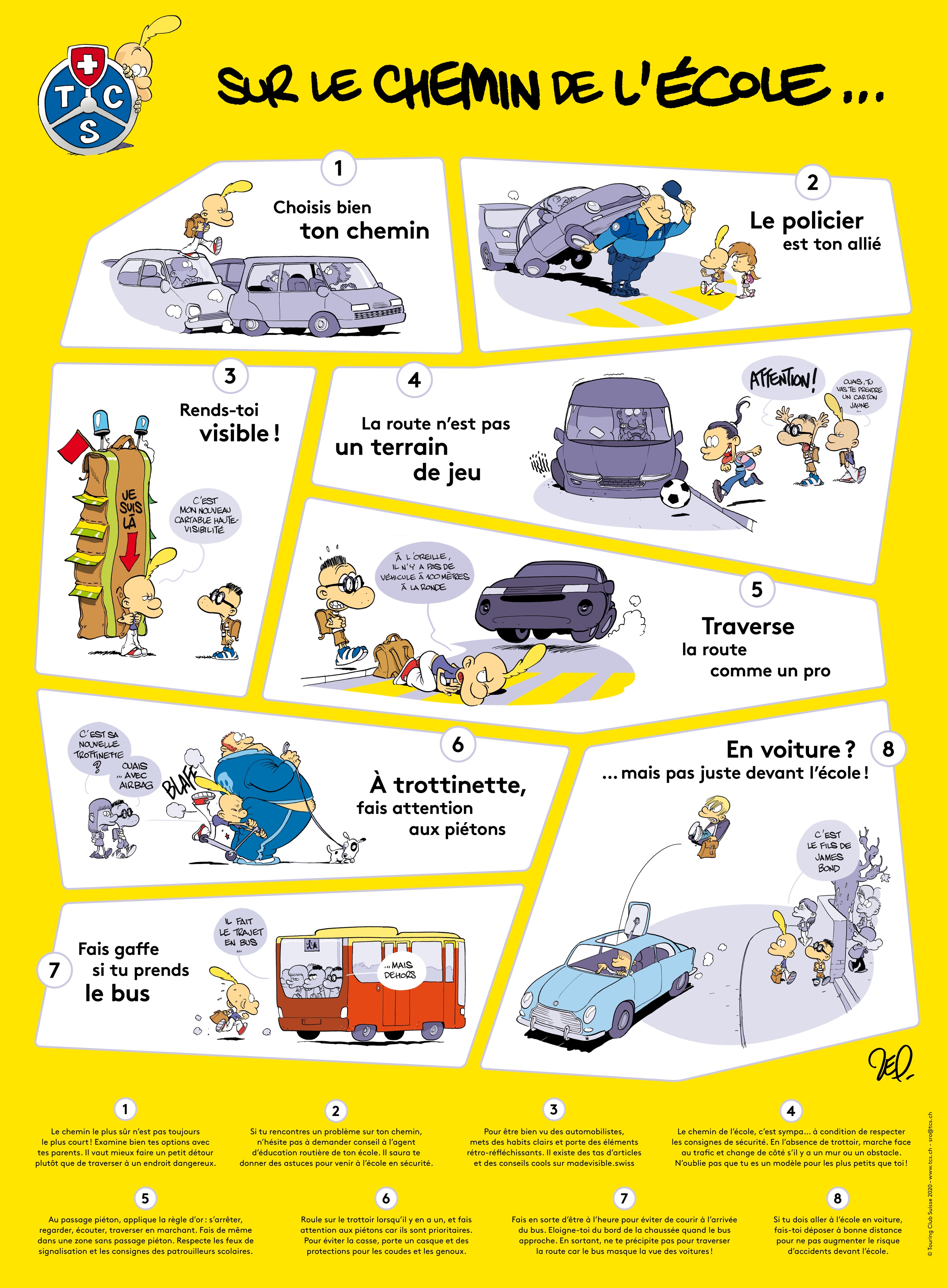 Comprendre l’écrit, se familiariser au fonctionnement de la langue et produire un texte argumentatif. Réfléchir aux moyens de prévenir les accidents sur la route. CausesConséquencesLes passages piétons de nuit sont mal éclairés. Les véhicules ne sont pas capables […]
Les seniors sont particulièrement vulnérables aux conséquences d’un accident. Ils présentent un risque important […]L’alcool diminue les capacités physiques et cognitives des automobilistes. Entre 23h et 4h du matin […]Il est important de renforcer sa visibilité de nuit à l’aide d’éléments réfléchissants. Cela permet aux autres usagers de la route […]VerbeNom dérivéLes accidents graves de piétons sont sensiblement plus fréquents chez les enfants.   Chez les enfants, il y a une plus grande fréquence d’accidents graves.  Les personnes âgées ont le plus grand risque de décéder des suites de leurs blessures en cas d’accident.  Suite aux blessures d’accidents, les personnes âgées ont le plus grand risque de décès. Les voitures, les camions ou les motos sont obligés d’avoir leurs feux allumés 24 h / 24. Les voitures, les camions ou les motos ont l’obligation d’avoir leurs feux allumés 24h/24. Le nombre de dommages corporels graves subis dans les accidents de la route varie fortement en fonction de l’heure et du jour. En fonction de l’heure et du jour, il y a une grande variation du nombre de dommages corporels graves subis dans les accidents de la route.  Quand une personne porte des éléments lumineux ou réfléchissants, elle sera perçue à 140 mètres de distance.  Le port d’éléments lumineux et réfléchissants permet à la personne d’être perçue à 140 mètres de distance. Commencer le paragraphe par un connecteur adéquat. Présence d’un argument développé en faveur du premier conseil de sécurité choisi. L’argument est illustré par un exemple pertinent. Commencer le paragraphe par un connecteur adéquat. Présence d’un deuxième argument développé en faveur du second conseil de sécurité choisi. L’argument est illustré par un exemple pertinent. Commencer le paragraphe par un connecteur de conclusion adéquat. Terminer le texte en insistant sur son avis sur l’importance de la prévention de la sécurité routière. Rédiger un texte qui vise à convaincre. Utiliser un langage riche et varié. 